Status: 20.12.20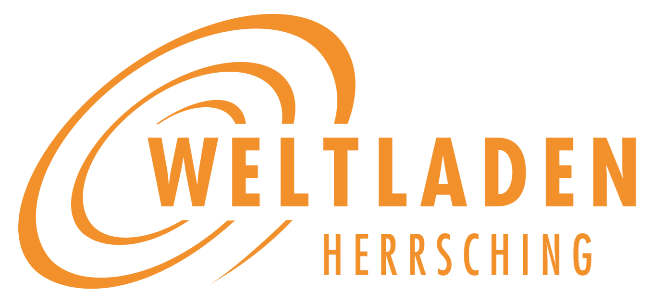 Abholservice „Click & Collect“ 
Weltladen der Indienhilfe e.V. Herrsching
(Luitpoldstr. 20, 82211 Herrsching,
T. 08152-1231 - kein AB, ca. 9:30-17:30) Im Zeitraum 21.12.20 bis 9.1.2021 – und so funktioniert es:Sie bestellen per Email an info@indienhilfe-herrsching.de oder per Fax (Faxnr. 08152-48278) mit untenstehender Bestell-ListeSie vereinbaren mit uns einen individuellen Termin für die Abholung Ihrer bestellten Waren, außer 24. und 31.12.20 sowie an Sonn- und Feiertagen.Bitte betreten Sie bei der Abholung zu Ihrem und unserem Schutz das Gebäude nur mit medizinischer Maske, besser noch mit FFP2-Maske, bei Alltagsmasken müssen Mund und Nase sicher bedeckt sein, Visiere sind nicht zulässig.Sie bezahlen bei der Abholung in bar (Bezahlung per Karte leider nicht möglich). Ausgewählte Produkte aus unserem SortimentAlle Produkte stammen aus Fairem Handel und der Großteil ist Bio. NudelnWeitere GrundnahrungsmittelÖle und mehrAuf´s BrotSüßesGetränke Kaffee 
 große Auswahl an Sorten, gemahlen und/oder ungemahlen, auch Schonkaffee und entkoffeiniert, im Sortiment des Weltladens - ggf. telefonisch nachfragenTee 
große Auswahl an verschiedenen Sorten, lose und/oder im Beutel, in unterschiedlicher Größe im Sortiment des Weltladens - ggf. telefonisch nachfragenHiermit bestelle ich wie in der Liste angegeben__________________________________________________________________________________________(Name, Anschrift)Telefonnr./ Faxnr. für Rückfragen: ________________________________
____________________________________________
(Ort, Datum, Name)(Datenschutz: Ihre Daten werden nicht über die Abwicklung der Lieferung und Bezahlung hinaus gespeichert.)Wenn das bestellte Produkt ausverkauft ist, wünsche ich___ Lieferung eines ähnlichen Produkts                       ___ keine ErsatzlieferungSie vermissen Ihr Lieblingsprodukt aus unserem Weltladen? Hier können Sie weitere Bestellwünsche eintragen:_____________________________________________________________________________________________________________________________________________________________________________________________________________________________________________________________________________________________________________________________________________________________________________________________________________________________________________________________________________________Wir freuen uns auf Ihre Bestellung!Ihr Weltladen-TeamSeenLiebe-Schokolade voraussichtlich ab 14.01.21neues Design, neuer Preis und fair & bio-zertifiziertweitere Infos demnächst unter www.indienhilfe-herrsching.de/SeenLiebeProduktGewichtPreisBestellmenge Spaghetti Hartweizen500g3,50Hartweizen Lumaconi (bio)500g3,50Pappardelle Eiernudeln500g3,50Fettuccine Basilikum500g3,70Spaghetti (bio)500g2,50Linguine (bio)500g3,25Kräuternudeln (bio) 500g3,70Fusilli dinkel (bio) (legal&lecker)500g3,70Penne rigate (bio) (legal&lecker)500g2,95ProduktGewichtPreisBestellmenge Dinkel Minestrone (bio)400g3,60CousCous (bio) (legal&lecker)500g3,90Berglinsen (bio)400g 3,00Rote Linsen 450g3,50Bulgur400g3,20Quinoa (bio)450g4,50Kichererbsen450g3,50Kichererbsen gekocht (bio) (legal&lecker)300g2,75Langkornreis (bio)500g2,50Basmati Reis geschliffen (bio)500g3,80Basmati Reis teilgeschliffen (bio)500g4,30ProduktMengePreisBestellmenge Sonnenblumenöl (bio)500ml4,80Olivenöl Palästina (bio)500ml13,50Natives Olivenöl Chile (bio)500ml9,90Kokosöl (bio)200ml3,90Balsamico250ml4,90Sojasauce (bio)200ml3,50Tomaten passiert (bio)420g3,30Tomatensauce mit Auberginen (bio)280g4,75Kokosmilch (bio)200ml1,50Kokosmilch (bio)400ml2,90Pesto (Basilikum, Kürbis) (bio)125g4,30Curry Cashewsauce (bio)200ml3,50Red Curry Paste125 ml4,90Senf mittelscharf (bio)212g3,00Vegane Mayonnaise (bio)125g3,40Gewürze (Kümmel, Lorbeer, Kurkuma, Currypulver scharf, Currypulver mild, Currypulver mittelscharf, Garam Masala, Paprika scharf, Kräutermischung für Pizza &Spaghetti, Zimt gemahlen, Zimtstangen, Paprika edelsüß, Koriander ganz, Peri Peri) (bio)20-60gZwischen 2 und 5 EuroPfeffer schwarz 100g4,90Chilischoten (bio)15g2,50Khoisan Meersalz (bio)95g4,20Vanille Stangen (bio)8g8,50ProduktGewichtPreisBestellmenge Marmelade (gemischte Zitrusfrüchte, Clementine) (bio)280g5,45Marmelade (Rote Oragen) (bio)270g5,75Marmelade (Zitrone) (bio)270g5,45Marmelade (Bergamotte) (bio)280g5,75Mango Chutney (bio)240g3,80Nuss-Nougat-Creme (bio)400g4,80Honig Wildblüte500g5,00Honig (Guatemala, Nicaragua flüssig)500g5,50Aufstrich Curry Ananas (bio)125g3,00Artischockenpaste (bio)130g4,95Auberginenpüree 140g 3,40Hummus (bio)270g5,45SnacksSnacksSnacksSnacksProduktGewichtPreisBestellmenge Maniok Chips (Sea Salt, Barbecue) (bio)100g2,50Kartoffelchips, rot, mit Paprikapulver (bio)100g2,90Studentenfutter (bio)250g5,50Rosinen250g2,70Gesalzene Erdnüsse75g 2,50Erdnüsse geröstet & gesalzen150g2,90Gesalzene Cashewkerne50g3,00Cashewbruch500g12,00Cashew Sweet Chili100g3,50Grissini100g2,80Käse Biscotti200g3,80Spizzichi150g3,20ProduktGewichtPreisBestellmenge Tartufi 
(Vollmilch, Espresso, Edelbitter, Stracciatella, Kirsch, weiße Schokolade) 125g5,50Tartufi Quartett110g5,00Gianduiotti Nougat-Pralinen135g5,50Quadratini Nougat110g5,60Nougat-Herzen (bio)90g3,50Schokoladenriegel (Caramel, Black and White, Weiße Mohn-Vanille, Espresso, Ingwer) (bio)45g1,00Fruchtriegel Dattel-Limette46g1,50Kokosriegel (Vollmilch, Edelbitter)40g1,20Trinkschokolade (bio)500g5,95Trinkschokolade Ingwer/Chai (bio)250g5,50Schokoladen Biscotti200g3,50Cantuccini Mandel200g3,80Kekse (Schoko-Orange, Marmor-Dinkel, Mascobado-Lemon) (bio)125g2,00Mürbekekse (Schokolade Kakaosplitter, Mandeln Honig) (bio)120g3,80Baci di dama, Haselnussgebäck125g4,00Gummibärchen ohne Gelatine (bio)100g1,70Fruchtgummi (Mango) (bio)100g1,90Getrockente Mango Streifen100g3,30Schokoladentafel (Bitter 70%, Sahne Noisette, Weiße Vanille)100g1,50Fairafric Schokolade (Fleur de Sel, Cocoa Nibs, 60%, 70%, 80%)100g3,00Gepa Schokoladen (Espresso Caramel, Mandel Orange, Fleur de Sel, Garam Masala, Sao Tome 95%, Matcha Blanc) (bio)100g2,50Rohrzucker unraffiniert (bio)500g3,50Vollrohrzucker unraffiniert (bio)1000g 4,90Mascobado Zucker (bio)1000g6,30Puderzucker (bio)200g2,20ProduktMengePreisBestellmenge Orangensaft in Glasflasche1l2,90Orangensaft in Tetrapack1l2,00Holunder-Sirup (bio)500ml7,30Johannisbeere- Sirup (bio)500ml7,30Mango Smoothie 250ml2,50Mango Püree (bio)250ml3,50Cola0,33l1,50Limo (bio)0,33l1,30Prosecco Tramici (bio)0,75l7,00Becco Merlot (bio)1l5,00Moonlight Weißwein (bio)0,75l6,00Solombra- argentinischer Rotwein (bio)0,75l8,00Kimche Rotwein Chile0,75l5,90Kimche Weißwein Chile0,75l5,90ProduktGewichtPreisBestellmenge Gerstenkaffee120g2,80Instant Kaffee löslich (bio)100g5,80Herrsching Kaffee gemahlen, Gepa (bio)250g4,80Herrsching Kaffee Bohne,
Gepa (bio)250g4,80Milde Mischung Kaffee gemahlen, Gepa 500g7,80Espresso gemahlen Merchant&Friends (bio)250g8,50Espresso BohneMerchant&Friends (bio)250g8,50Hauskaffee gemahlen (bio)250g3,90ProduktGewichtPreisBestellmenge Wellness Tee vers. Sorten (Kamille-Lavendel, Chai, Kräuter-Sternanis, Kräuter mit Ingwer, Früchte) (bio)20x 1,5g4,00Earl Grey Beutel (bio)25x 1,7g3,70Earl Grey lose (bio)100g7,00Ingwer Lemongr. Minze Beutel (bio)20x 1,8g 3,30Rooibostee Beutel (bio)20x 2g3,00Grüntee Ceylon Beutel (bio)20x 2g3,00Pfefferminztee Beutel (bio)20x 1,7g3,00